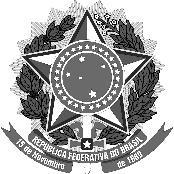 MINISTÉRIO DA EDUCAÇÃOUNIVERSIDADE FEDERAL DE SANTA CATARINADOCUMENTO DE FORMALIZAÇÃO DA DEMANDALocal, ___ de __________ de _____Setor Requisitante (Unidade/Setor/Depto): Setor Requisitante (Unidade/Setor/Depto): Setor Requisitante (Unidade/Setor/Depto): Responsável pela Demanda: Responsável pela Demanda: Matrícula/SIAPE: E-mail:Telefone: ( )Telefone: ( )1. Justificativa da necessidade da aquisição, considerando o Planejamento Estratégico, se for o caso.1. Justificativa da necessidade da aquisição, considerando o Planejamento Estratégico, se for o caso.1. Justificativa da necessidade da aquisição, considerando o Planejamento Estratégico, se for o caso.Descrição do objeto a ser adquirido (grupo de materiais, por exemplo) e justificativa detalhada da aquisição:a.	parecer técnico sobre o motivo/finalidade/necessidade da aquisição (relevância para as atividades da Universidade);b.	local de utilização;c.	previsão de tempo de uso;d.	beneficiários diretos;e.	destinação após a finalização da pesquisa (se for o caso).Descrição do objeto a ser adquirido (grupo de materiais, por exemplo) e justificativa detalhada da aquisição:a.	parecer técnico sobre o motivo/finalidade/necessidade da aquisição (relevância para as atividades da Universidade);b.	local de utilização;c.	previsão de tempo de uso;d.	beneficiários diretos;e.	destinação após a finalização da pesquisa (se for o caso).Descrição do objeto a ser adquirido (grupo de materiais, por exemplo) e justificativa detalhada da aquisição:a.	parecer técnico sobre o motivo/finalidade/necessidade da aquisição (relevância para as atividades da Universidade);b.	local de utilização;c.	previsão de tempo de uso;d.	beneficiários diretos;e.	destinação após a finalização da pesquisa (se for o caso).2. Quantidade do materiais a serem contratados:2. Quantidade do materiais a serem contratados:2. Quantidade do materiais a serem contratados:Informar o número do processo (PREENCHIMENTO GCL).Listar os materiais com suas respectivas quantidades (referentes a este pedido/processo), conforme tabela abaixo:Informar o número do processo (PREENCHIMENTO GCL).Listar os materiais com suas respectivas quantidades (referentes a este pedido/processo), conforme tabela abaixo:Informar o número do processo (PREENCHIMENTO GCL).Listar os materiais com suas respectivas quantidades (referentes a este pedido/processo), conforme tabela abaixo:3. Previsão de data em que devem ser adquiridos os materiais:3. Previsão de data em que devem ser adquiridos os materiais:3. Previsão de data em que devem ser adquiridos os materiais:Previsão do período em que será realizada a aquisição e do tempo que atenderá a necessidade.Previsão do período em que será realizada a aquisição e do tempo que atenderá a necessidade.Previsão do período em que será realizada a aquisição e do tempo que atenderá a necessidade.4. Outras informações complementares:4. Outras informações complementares:4. Outras informações complementares:Solicita-se a abertura de processo licitatório, através do Sistema de Registro de Preços, segundo o art. 3º, inciso IV do Decreto 7.892/2013. Não haverá agrupamentos em lotes. (MANTER PARÁGRAFO) E-mail de contato: compras.blumenau@contato.ufsc.br e ADICIONAR E-MAIL REQUERENTE PECULIARIDADESAgrupamento em lotes Primeiramente, confira se realmente se trata de um caso de agrupamento.a. Relacione os itens e informe a respectiva justificativa para o agrupamento;b. Em caso positivo, anexar planilha informando número e descrição dos itens agrupados (para posteriores empenhos em lote).Personalização de itensRelacionar todos os itens deste processo que terão algum tipo de personalização: arte, modelo, informações técnicas, etc..Pedido de amostra ou prova de conceitoPrimeiramente, verifique a real necessidade de pedido de amostra. Pedidos de amostra devem ser solicitados e autorizados previamente pela Direção do DCOM. Caso haja a aprovação, indicar a localização do documento comprobatório (email ou outro) no pedidoHabilitação e Critério de AceitaçãoInformar se algum item possui critérios especiais a serem observados pela equipe de apoio no momento da habilitação e aceitação das propostas.Demais peculiaridadesInformar se haverá garantia ou prazo de entrega diferenciado, compartilhado com outro órgão, exigências de aceitação ou habilitação, se o item é de ampla concorrência ou ME/EPP (mediante justificativa técnica), etc., relacionando tais características aos respectivos itens.CONDIÇÕES PARA RECEBIMENTOLocal de entrega: Sede Acadêmica do Campus Blumenau, situada na Rua João Pessoa, 2.750, Bairro Velha, CEP 89036-256, Blumenau, SC [caso seja outro endereço, modificar de acordo].Responsável pelo recebimento: Fábio Metzner, SIAPE 2179293.E-mail do contato e ramal: almoxarifado.blumenau@contato.ufsc.br, (48) 3721-3355 e (47) 3232-5155.Horário para entrega: 8h às 11h e 13h30min às 16h30min.
CONDIÇÕES DE GUARDA (local de guarda e responsável pelos materiais)
OUTRAS INFORMAÇÕES CONSIDERADAS PERTINENTESSolicita-se a abertura de processo licitatório, através do Sistema de Registro de Preços, segundo o art. 3º, inciso IV do Decreto 7.892/2013. Não haverá agrupamentos em lotes. (MANTER PARÁGRAFO) E-mail de contato: compras.blumenau@contato.ufsc.br e ADICIONAR E-MAIL REQUERENTE PECULIARIDADESAgrupamento em lotes Primeiramente, confira se realmente se trata de um caso de agrupamento.a. Relacione os itens e informe a respectiva justificativa para o agrupamento;b. Em caso positivo, anexar planilha informando número e descrição dos itens agrupados (para posteriores empenhos em lote).Personalização de itensRelacionar todos os itens deste processo que terão algum tipo de personalização: arte, modelo, informações técnicas, etc..Pedido de amostra ou prova de conceitoPrimeiramente, verifique a real necessidade de pedido de amostra. Pedidos de amostra devem ser solicitados e autorizados previamente pela Direção do DCOM. Caso haja a aprovação, indicar a localização do documento comprobatório (email ou outro) no pedidoHabilitação e Critério de AceitaçãoInformar se algum item possui critérios especiais a serem observados pela equipe de apoio no momento da habilitação e aceitação das propostas.Demais peculiaridadesInformar se haverá garantia ou prazo de entrega diferenciado, compartilhado com outro órgão, exigências de aceitação ou habilitação, se o item é de ampla concorrência ou ME/EPP (mediante justificativa técnica), etc., relacionando tais características aos respectivos itens.CONDIÇÕES PARA RECEBIMENTOLocal de entrega: Sede Acadêmica do Campus Blumenau, situada na Rua João Pessoa, 2.750, Bairro Velha, CEP 89036-256, Blumenau, SC [caso seja outro endereço, modificar de acordo].Responsável pelo recebimento: Fábio Metzner, SIAPE 2179293.E-mail do contato e ramal: almoxarifado.blumenau@contato.ufsc.br, (48) 3721-3355 e (47) 3232-5155.Horário para entrega: 8h às 11h e 13h30min às 16h30min.
CONDIÇÕES DE GUARDA (local de guarda e responsável pelos materiais)
OUTRAS INFORMAÇÕES CONSIDERADAS PERTINENTESSolicita-se a abertura de processo licitatório, através do Sistema de Registro de Preços, segundo o art. 3º, inciso IV do Decreto 7.892/2013. Não haverá agrupamentos em lotes. (MANTER PARÁGRAFO) E-mail de contato: compras.blumenau@contato.ufsc.br e ADICIONAR E-MAIL REQUERENTE PECULIARIDADESAgrupamento em lotes Primeiramente, confira se realmente se trata de um caso de agrupamento.a. Relacione os itens e informe a respectiva justificativa para o agrupamento;b. Em caso positivo, anexar planilha informando número e descrição dos itens agrupados (para posteriores empenhos em lote).Personalização de itensRelacionar todos os itens deste processo que terão algum tipo de personalização: arte, modelo, informações técnicas, etc..Pedido de amostra ou prova de conceitoPrimeiramente, verifique a real necessidade de pedido de amostra. Pedidos de amostra devem ser solicitados e autorizados previamente pela Direção do DCOM. Caso haja a aprovação, indicar a localização do documento comprobatório (email ou outro) no pedidoHabilitação e Critério de AceitaçãoInformar se algum item possui critérios especiais a serem observados pela equipe de apoio no momento da habilitação e aceitação das propostas.Demais peculiaridadesInformar se haverá garantia ou prazo de entrega diferenciado, compartilhado com outro órgão, exigências de aceitação ou habilitação, se o item é de ampla concorrência ou ME/EPP (mediante justificativa técnica), etc., relacionando tais características aos respectivos itens.CONDIÇÕES PARA RECEBIMENTOLocal de entrega: Sede Acadêmica do Campus Blumenau, situada na Rua João Pessoa, 2.750, Bairro Velha, CEP 89036-256, Blumenau, SC [caso seja outro endereço, modificar de acordo].Responsável pelo recebimento: Fábio Metzner, SIAPE 2179293.E-mail do contato e ramal: almoxarifado.blumenau@contato.ufsc.br, (48) 3721-3355 e (47) 3232-5155.Horário para entrega: 8h às 11h e 13h30min às 16h30min.
CONDIÇÕES DE GUARDA (local de guarda e responsável pelos materiais)
OUTRAS INFORMAÇÕES CONSIDERADAS PERTINENTESResponsável pela Formalização da Demanda – Itens X A X - GCL  Chefe do Departamento ou Chefe do SetorItens X A X - GCL  Chefe do Departamento ou Chefe do SetorItens X A X - GCLNome:Siape:Assinatura: ____________________________Nome:Siape:Assinatura: ____________________________Nome:Siape:Assinatura: ____________________________Responsável pela Formalização da Demanda – Itens X A X - GCL  Chefe do Departamento ou Chefe do SetorItens X A X - GCL  Chefe do Departamento ou Chefe do SetorItens X A X - GCLNome:Siape:Assinatura: ____________________________Nome:Siape:Assinatura: ____________________________Nome:Siape:Assinatura: ____________________________Ordenador de Despesas da UnidadeOrdenador de Despesas da UnidadeOrdenador de Despesas da UnidadeNome: João Luiz MartinsSiape: 418948Função: Diretor-Geral do Campus BlumenauAssinatura: ____________________________Nome: Adriano PeresSiape: 2291464Função: Vice-Diretor do Campus BlumenauAssinatura: ____________________________Nome: Adriano PeresSiape: 2291464Função: Vice-Diretor do Campus BlumenauAssinatura: ____________________________